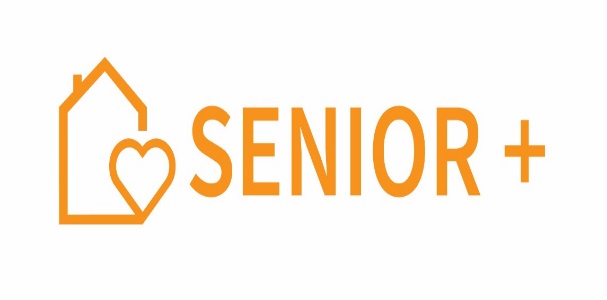 Załącznik nr 3 do Regulaminu DDS+Oświadczenie o zapoznaniu się z Regulaminem DDS+ w Panoszowie                                   Ja, niżej podpisana/y (imię i nazwisko) ………………………………………………………………, zamieszkała/y w………………........, ul. …………………………………………………………………….., oświadczam, że zapoznałam/em się z Regulaminem DDS+  i zobowiązuję się do przestrzegania jego postanowień. Jestem świadoma/y, że naruszenie przeze mnie postanowień Regulaminu, w tym szczególnie zawartych w § 4, może spowodować zakończenie mojego uczestnictwa w DDS+.  			……………………………………………………….	               (data i czytelny podpis osoby składającej oświadczenie) …………………………………………(data i czytelny podpis osoby przyjmującej oświadczenie) 